Publicado en Madrid el 10/04/2018 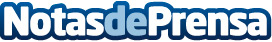 Schneider desembarca en la península ibérica de la mano del grupo PITMAEl grupo empresarial francés ADMEA ha confirmado su alianza con el grupo español PITMA, para el lanzamiento de la marca Schneider en la península ibéricaDatos de contacto:Alicia González615163658Nota de prensa publicada en: https://www.notasdeprensa.es/schneider-desembarca-en-la-peninsula-iberica Categorias: Internacional Nacional Finanzas Emprendedores Logística Recursos humanos Consumo Innovación Tecnológica Actualidad Empresarial http://www.notasdeprensa.es